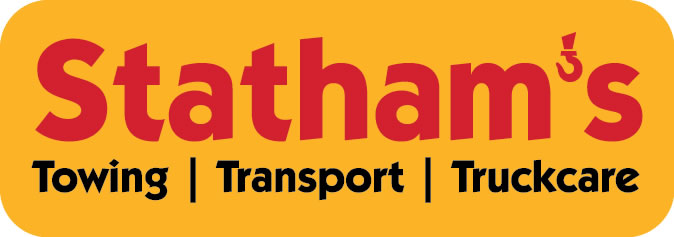 APPLICATION FORMPosition applied for Please give details of educational and relevant qualifications and courses attended, indicating expiry dates where applicable.Please give details of your work history.  If there have been any gaps where you have not been in employment, please provide an explanation.Continue on a separate sheet if necessary or attach you CV.What are your interests and activities?Please see the attached Job Description for the role you are applying for. Please give details of any medical conditions that you have that may interfere with your ability to perform the duties described.  For any condition that you declare, please give details of how that condition affects you, and how long you have suffered from it.Why do you want to work for Statham’s and why are you the best candidate for the job?Please list any dates when you are not available for interview.Signed _______________________________ Dated_______________________________Surname ForenamesDate of birthNationalityTitle Mr / Miss / Mrs / Ms / Other (please specify) Do you need a work permit? Address Telephone numberMobile Telephone numberE-mail addressDo you have any unspent convictions? If so, please provide detailsPlease give details of two referees. If possible, one of these should be a previous employer, and one should be personal.First Referee                                                  Second RefereeName                                                             NameAddress                                                         AddressTelephone number                                       Telephone NumberHow do you know this person?                    How do you know this person?Please give details of two referees. If possible, one of these should be a previous employer, and one should be personal.First Referee                                                  Second RefereeName                                                             NameAddress                                                         AddressTelephone number                                       Telephone NumberHow do you know this person?                    How do you know this person?May we approach your referees now? Present / Last Employer                                  Date employed from_________ to _________                                                                        Reason for leavingJob TitleDutiesPrevious Employer                                         Date employed from_________ to _________                                                                       Reason for leavingJob TitleDutiesPrevious Employer                                         Date employed from_________ to _________                                                                       Reason for leavingJob TitleDuties